Гедуев Аниуар Борисович

Дата рождения: 26.01.1987
Звание: МСМК
Весовая категория: 74 кг
Субъект РФ 1: Краснодарский край
Субъект РФ 2: Кабардино-Балкарская Республика
Первый тренер: Закуев А.В.
Личный тренер: Закуев А.В., Казиев А., Магомедов А.Г.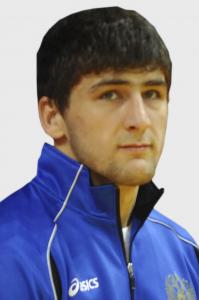 Дадашева Милана 


Дата рождения: 20.02.1995 
Звание: МС
Весовая категория: 48 кг
Субъект РФ 1: Республика Дагестан
Субъект РФ 2: Кабардино-Балкарская Республика
Личный тренер: Насрудинов К.З., Грачева С.Г.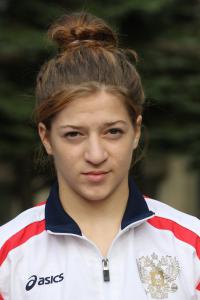 Лампежев Мулид Мусабиевич 

Дата рождения: 01.01.1984 
Звание: МСМК
Весовая категория: 70 кг
Субъект РФ 1: Кабардино-Балкарская республика
Первый тренер: Апшев А.А.
Личный тренер: Апшев А.А., Лампежев Х.А.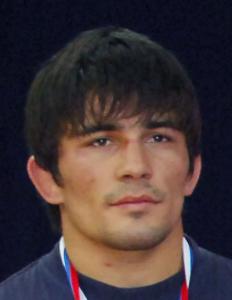 Уришев Анзор Суадинович 

Дата рождения: 23.01.1987
Звание: МСМК
Весовая категория: 86 кг
Субъект РФ 1: Кабардино-Балкарская Республика
Субъект РФ 2: Красноярский край
Первый тренер: Темботов А.А.
Личный тренер: Темботов А.А., Уришев С.М., Миндиашвили Д.Г.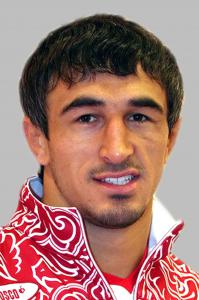 Махов Билял Валерьевич 

Дата рождения: 20.09.1987 
Звание: ЗМС
Весовая категория: 125 кг
Субъект РФ 1: Республика Дагестан
Субъект РФ 2: Кабардино-Балкарская Республика
Первый тренер: Гаджимагомедов Х.А., Ашноков М.П.
Личный тренер: Гаджимагомедов Х.А., Гусейнов М.А., Голод Ю.И.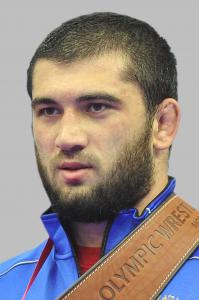 Темботов Андзор Аюбович 


Дата рождения: 20.11.1974 
Звание: МСМК
Должность в команде: старший тренер
Субъект РФ: Кабардино-Балкарская Республика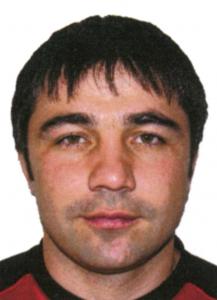 Бижоев ТимурДата рождения: 22.03.1996 г.
Звание: МС 
Весовая категория: 69 кгСубъект РФ 1: Кабардино-Балкарская Республика
Первый тренер: Ашноков М.П.Шаваев ШамильДата рождения: 21.04.1992Звание: МСВесовая категория: 120 кгСубъект РФ 1: Кабардино-Балкарская РеспубликаПервый тренер: Чапаев А.Б.Личный тренер: Чапаев А.Б.Мусукаев ИсмаилДата рождения: 25.06.1993Звание: МСВесовая категория: 46 кгСубъект РФ 1: Кабардино-Балкарская РеспубликаПервый тренер: Ажоев Ю.А.Личный тренер: Ажоев Ю.А.Бозиев Расул Дата рождения: 29.03.1992Звание: МСВесовая категория: 76 кгСубъект РФ 1: Кабардино-Балкарская РеспубликаПервый тренер: Бозиев И.Х.Личный тренер: Бозиев И.Х. Кишев АзаматДата рождения: 21.05.1992Звание: КМСВесовая категория: 100 кгСубъект РФ 1: Кабардино-Балкарская РеспубликаПервый тренер: Апшев А.А.Личный тренер: Апшев А.А. Соблиров ГерманДата рождения: 14.06.1992Звание: МСВесовая категория: 100 кгСубъект РФ 1: Кабардино-Балкарская РеспубликаПервый тренер: Шомахов К.М.Личный тренер: Шомахов К.М. Кудаев КамильДата рождения: 02.05.1997Звание: МСВесовая категория: 54 кгСубъект РФ 1: Кабардино-Балкарская РеспубликаПервый тренер: Бозиев И.Х.Личный тренер: Бозиев И.Х. Исаев ВахаДата рождения: 22.03.1996Звание: МСВесовая категория: 100 кгСубъект РФ 1: Кабардино-Балкарская РеспубликаПервый тренер: Бозиев И.Х.Личный тренер: Бозиев И.Х. Казиев Алексей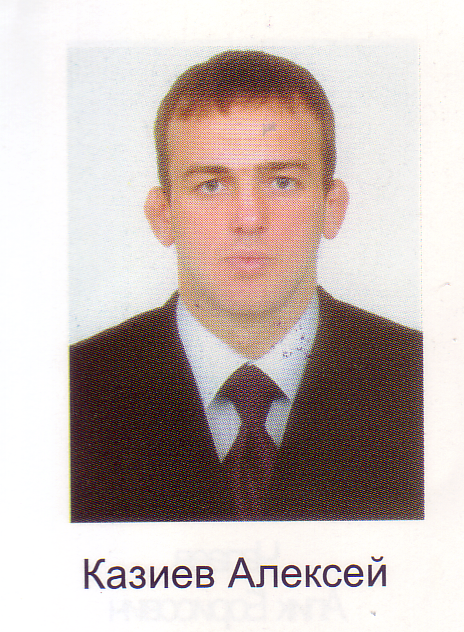 Дата рождения: 25.02.1976Звание: МСМКСубъект РФ 1: Кабардино-Балкарская РеспубликаПервый тренер: Уначев Г.К.Личный тренер: Уначев Г.К. Бозиев Исхак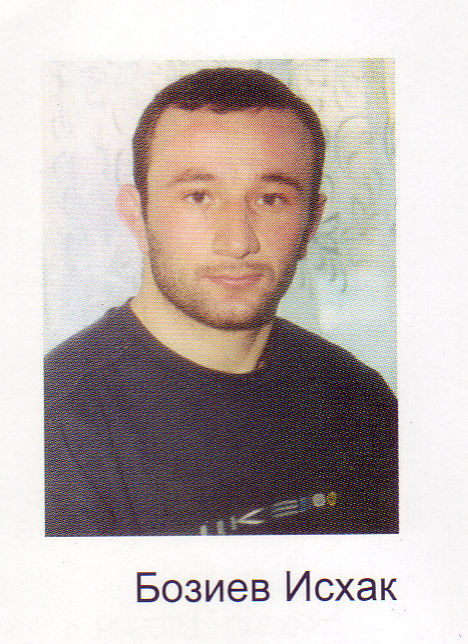 Дата рождения: 10.09.1978Звание: МСМКСубъект РФ 1: Кабардино-Балкарская РеспубликаБозиев Исмаил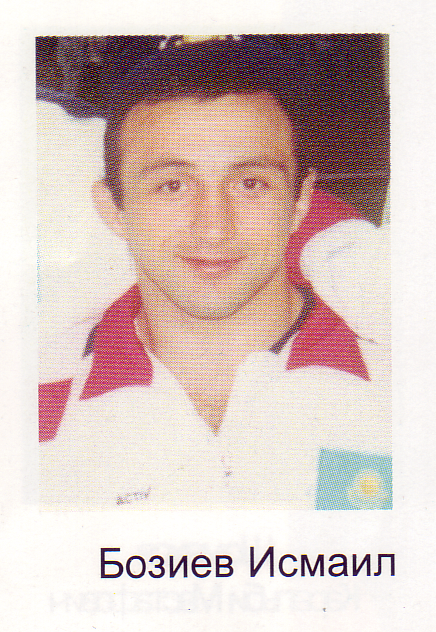 Дата рождения: 23.06.1973Звание: МСМКСубъект РФ 1: Кабардино-Балкарская РеспубликаГрачева Светлана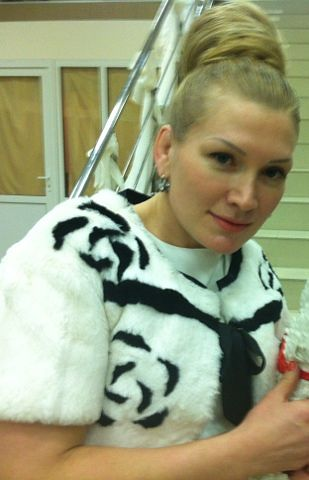 Дата рождения: 22.01.1978Звание: МСМКСубъект РФ 1: Кабардино-Балкарская Республика Хацуков Тимур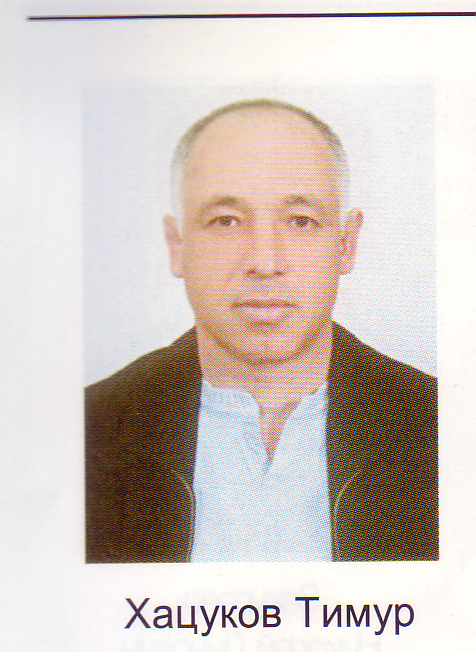 Дата рождения: 17.01.1960Звание: МСМКСубъект РФ 1: Кабардино-Балкарская РеспубликаПервый тренер: Шомахов К.М.Личный тренер: Шомахов К.М. Ажижев Артем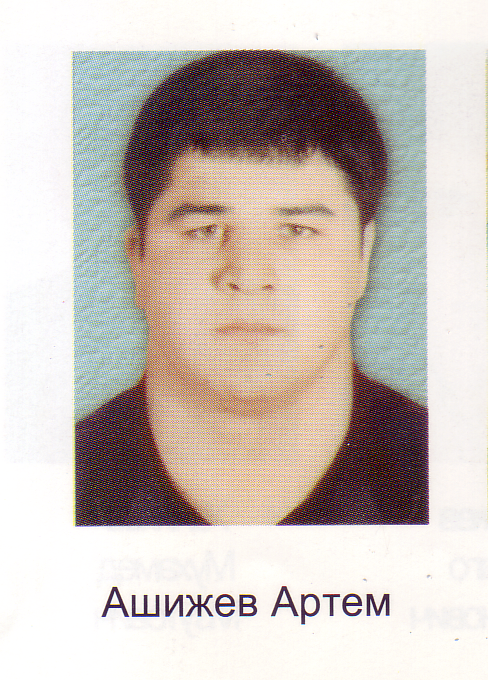 Дата рождения: 28.01.1980Звание: МСМКСубъект РФ 1: Кабардино-Балкарская РеспубликаПервый тренер: Ашижев Х.